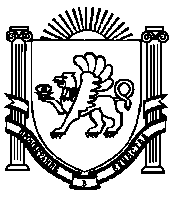 АДМИНИСТРАЦИЯЖЕМЧУЖИНСКОГО СЕЛЬСКОГО ПОСЕЛЕНИЯНИЖНЕГОРСКОГО РАЙОНАРЕСПУБЛИКИ КРЫМПОСТАНОВЛЕНИЕ № 83-П22 августа 2019 года							с. ЖемчужинаОб утверждении Плана мероприятийпо улучшению жилищных условийсемей имеющих трое и более детейВ соответствии с Указом Президента Российской Федерации от 07 мая 2012 года №600 «О мерах по обеспечению граждан Российской Федерации доступным и комфортабельным жильем и повышению качества жилищно-коммунальных услуг», распоряжением Правительства Российской Федерации от 29 июня 2012 года №1119-р, поручениями Президента Российской Федерации от 11 февраля2013 №11р-240, от 17 марта 2013 года №11р-539, статьей 41 Закона Республики Крым от 29 мая 2014 года №5-ЗРК «О системе исполнительных органов государственной власти Республики Крым», распоряжением Совета министров Республики Крым от 27 февраля 2015 года №162-р «Об утверждении плана мероприятий по улучшению жилищных условий семей, имеющих трех и более детей», с целью улучшения жилищных условий семей, имеющих трех и более детей Администрация Жемчужинского сельского поселения Нижнегорского района Республики КрымПОСТАНОВЛЯЕТ:1. Утвердить План мероприятий по улучшению жилищных условий семей, имеющих трех и более детей (далее - План), согласно приложению 1.2. Утвердить форму учета многодетных семей, нуждающихся в улучшении жилищных условий семей, имеющих трех и более детей, согласно приложению 2.3. Утвердить форму списка ведения очередности граждан на получение в собственность (аренду) земельного участка, находящегося в собственности Республики Крым или муниципальной собственности, для индивидуального жилищного строительства, ведения дачного хозяйства, садоводства, а также для ведения личного подсобного хозяйства в границах населенного пункта, согласно приложению 3.4. Исполнителям обеспечить своевременное выполнение Плана.5. Контроль за выполнением настоящего постановления оставляю за собой.Председатель Жемчужинскогосельского совета-глава администрации Жемчужинского сельского поселения 				О.Ю.БольшуноваПриложение 1к постановлению АдминистрацииЖемчужинского сельского поселенияНижнегорского района Республики Крымот 22 « августа » 2019г. № 83-П ПЛАН мероприятий по улучшению жилищных условий семей, имеющих трое и более детейПриложение 2к постановлению АдминистрацииЖемчужинского сельского поселенияНижнегорского района Республики Крымот 22 « августа » 2019г. № 83-П УЧЕТмногодетных семей, нуждающихся в улучшении жилищных условий1- указать детей возрастом от рождения до 18 лет.2- указать: 1) тип жилья (квартира, дом); 2)собственность (коммунальная, частная); 3) жилая площадь (кв.м)3- указать: 1) состоит ли семья или члены на учете граждан, нуждающихся в улучшении жилищных условий (№ очереди, дата постановки, решение (дата, №);  2) в случае, когда  семья не состоит на квартирном учете – указать причину, рекомендовать и оказать содействие в постановке на квартирный учет; 3) состояние обеспечения жильем граждан, нуждающихся в улучшении жилищных условий в конкретном населенном пункте (возможные варианты): а) систематически ведется строительство жилых помещений, максимальный срок пребывания на квартирном учете не более 1-го месяца или 2-х недель; б) отсутствует жилой фонд для ссуды; в) принята местная программа, которая успешно реализуется; г) другие варианты.Приложение 3к постановлению АдминистрацииЖемчужинского сельского поселенияНижнегорского района Республики Крымот 22 « августа » 2019г. № 83-П СПИСОК ВЕДЕНИЯ ОЧЕРЕДНОСТИ ГРАЖДАН на получение в собственность (аренду) земельного участка, находящегосяв собственности Республики Крым или муниципальной собственности, для индивидуального жилищного строительства, ведения дачного хозяйства, садоводства, а также для ведения личного подсобного хозяйства в границах населенных пунктовЧкаловского сельского поселения- по  п.9 предоставлять информацию только по категории многодетных семей№ п/пМероприятиеОжидаемый результатСрок реализацииОтветственный исполнитель1Организация ведения дифференцированного учета многодетных семей, в том числе нуждающихся в обеспечении жилыми помещениямиФормирование системы проведения комплексной оценки потребности многодетных семей, подлежащих обеспечению жилыми помещениямиЕжегодноСпециалист, ответственный за ведение квартирного учета2Оказание юридической помощи в оформлении документов, необходимых для улучшения жилищных условий Улучшение условий жизнедеятельности многодетных семей и расширение возможностей самостоятельно обеспечить свои основные жизненные потребностиПостоянноСпециалист, ответственный за ведение квартирного учета3Содействие многодетным семьям, у которых жилые помещения признаны не пригодными для проживания или признаны аварийными и подлежат сносу или реконструкции в постановке на учет в органах местного самоуправления в качестве нуждающихся в жилых помещенияхОбеспечение реализации многодетными семьями права на предоставление жилого помещенияПостоянноСпециалист, ответственный за ведение квартирного учета4Организация информационных мероприятий по вопросам реализации мер социальной поддержки семей с детьми, в том числе многодетных семейПовышение уровня правовой грамотности среди населенияПостоянноСпециалист, ответственный за ведение квартирного учета5Формирование и утверждение в установленном порядке перечня земельных участков, подлежащих в установленном порядке предоставлению льготным категориям граждан, в том числе семьям, имеющим троих и более детей, для индивидуального жилищного строительства Утвержденный органом местного самоуправления Республики Крым перечень земельных участков, планируемых для предоставления семьям, имеющих трех и более детей, для индивидуального жилищного строительстваЕжеквартально до 5числа следующего месяцаАдминистрация сельского поселения6Ведение очередности семей, имеющих трех и более детей, изъявивших желание получить земельный участок для индивидуального жилищного строительства, в  Порядке ведения очередности граждан на получение в собственность (аренду) земельного участка, находящегося в собственности Республики Крым или муниципальной собственности, утвержденном постановлением Совета министров Республики Крым от 10.02.2015 №41Формирование очереди семей, имеющих трое и более детей, нуждающихся  в улучшении жилищных условийЕжеквартально до 5числа следующего месяцаАдминистрация сельского поселения7Разработка схемы расположения земельных участков согласно Порядку подготовки схемы расположения земельного участка или земельных участков на кадастровом плане территории проекта межевания территории, утвержденном постановлением Совета министров Республики Крым от 16.02.2015 №44, в отношении земельных участков, включенных в указанный перечень Разработанные и утвержденные материалы градостроительной документации в отношении предоставляемых земельных участковВ течении 2019-2020 гг.Администрация сельского поселения8Подготовка технико-экономического обоснования необходимых объемов средств на инженерное обустройство земельных участков для индивидуального жилищного строительства, отобранных для предоставления семьям, имеющим трое и более детейУтвержденные материалы технико-экономического обоснования необходимых объемов средств на инженерное обустройство отобранных земельных участковВ течении 2019г.Администрация сельского поселения9Разработка мероприятий, связанных с подведением необходимой инженерной инфраструктуры к земельным участкам для индивидуального жилищного строительства, отобранных для предоставления семьям, имеющим трое и более детейРазработанные мероприятия по обеспечению отобранных земельных участков необходимой инженерной инфраструктурыВ течении 2019-2020гг.Администрация сельского поселения10Реализация мероприятий, связанных с обеспечением подведения необходимой инженерной инфраструктуры к земельным участкам для индивидуального жилищного строительства, отобранных для предоставления семьям, имеющим трое и более детейВыделение земельных участков с наличием необходимой инженерной инфраструктуры семьям, имеющим трое и более детейВ течении 2019-2022 гг.Администрация сельского поселения11Предоставление в установленном порядке на бесплатной основе земельных участков, в том числе обеспеченных необходимой инфраструктурой семьям,  отобранных для предоставления семьям, имеющим трое и более детей, для индивидуального жилищного строительстваУлучшение жилищных условий  семей, имеющим трое и более детейВ течении 2019-2020 гг.Администрация сельского поселения12Организация мониторинга предоставления земельных семьям, имеющим трое и более детейСоблюдение утвержденного графика предоставления земельных участков органами местного самоуправленияПостоянноАдминистрация сельского поселения№ п/пФ.И.О. родителейКоличество детей1АдресНаличие жилой площади2Меры по улучшению жилищных условий311)2)3)1)2)3)2№ п/п№ в очередностиДата, время принятия заявленияФ.И.О. гражданинаДата рождения гражданинаСерия и номер паспортаАдрес регистрацииВид разрешенного использования земельного участкаНазвание льготной категории граждан  в соответствии со ст.4 Закона Республики Крым от 15.01.2015г. №66-ЗРК/2015РезультатыРассмотрения заявления (дата и номер решения о постановке гражданина в очередь либо об отказе в постановке в очередь)Дата и номер решения о предоставлении земельного участка, заключение договора арендыДата и номер решения об исключении гражданина из спискаПримечаниеФ.И.О. членов семьи гражданинаДаты рождения всех членов семьи гражданина123456789101112131415